Папа, мама, я – туристкая семья - 2017!13 мая 2017 г. в парке Культуры и 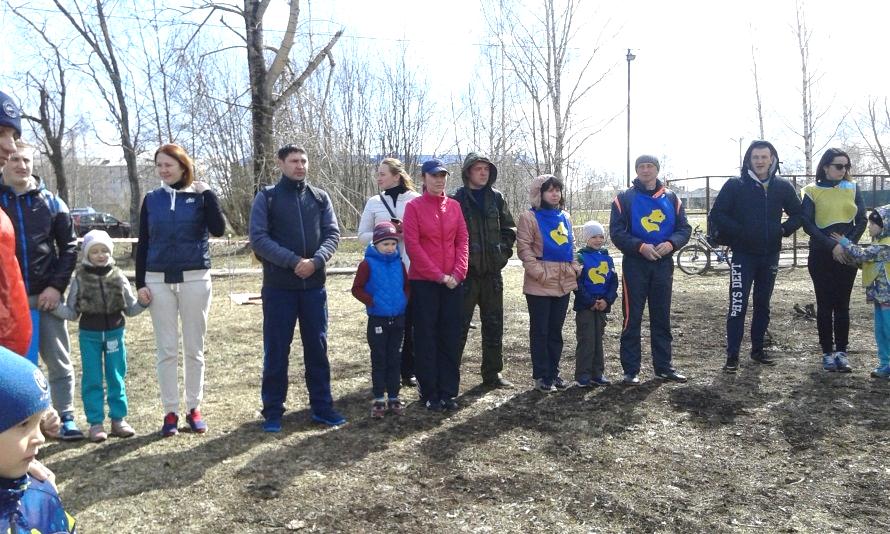 отдыха состоялись традиционныегородские соревнования,«Папа, мама, я – туристкая семья».В соревнованиях приняли участие 9 команд. Детский сад «Искорка» представляла  семья Худышиных – команда «Дружная семья», гр. 10:Папа – Алексей Сергеевич, мама – Юлия Михайловна и Стёпа. Задания в соревнованиях были интересные, требовали определённой сноровки, навыка, ловкости.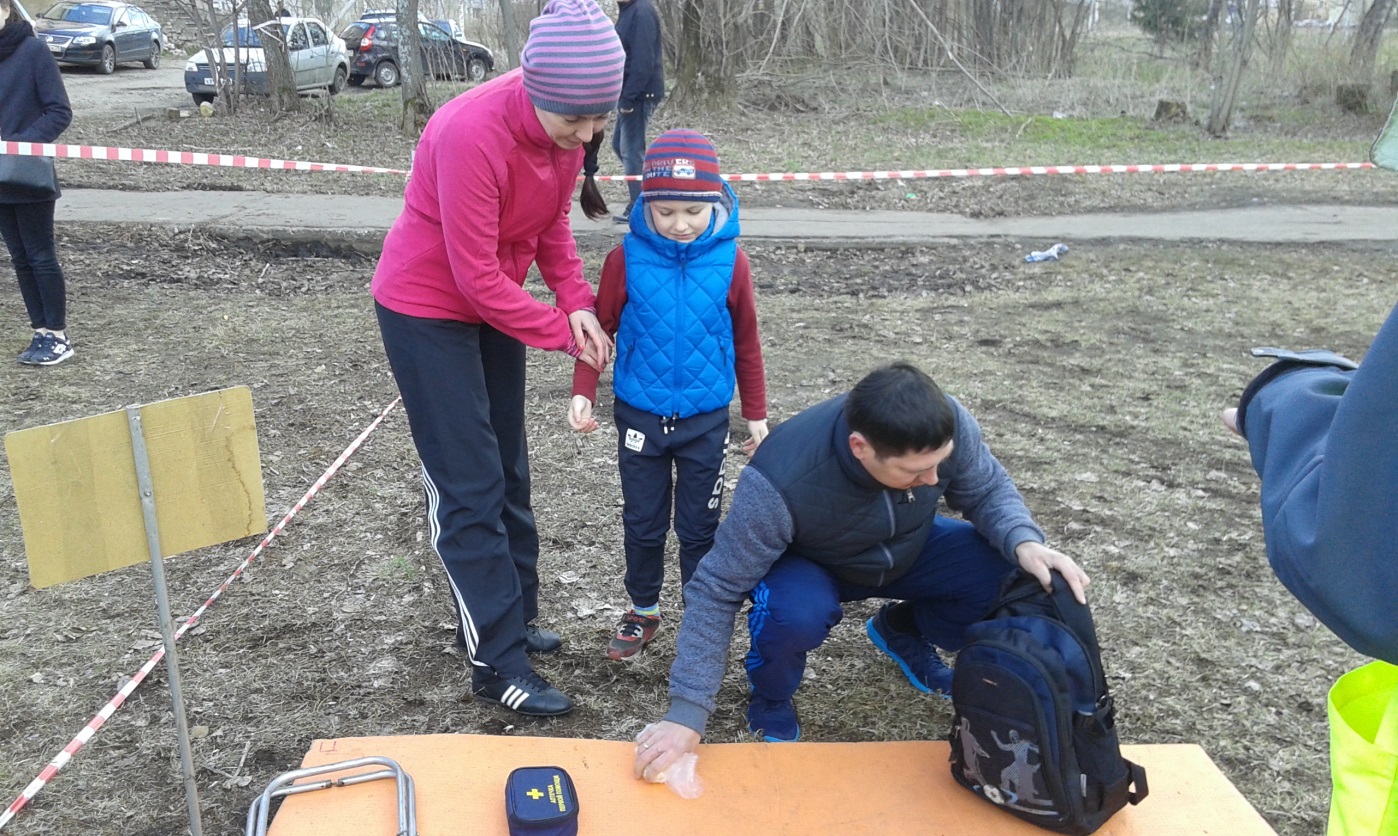  «Укладка рюкзака» - «Грамотно и быстро уложить рюкзак. С этим легко справляется папа Алексей Сергеевич!»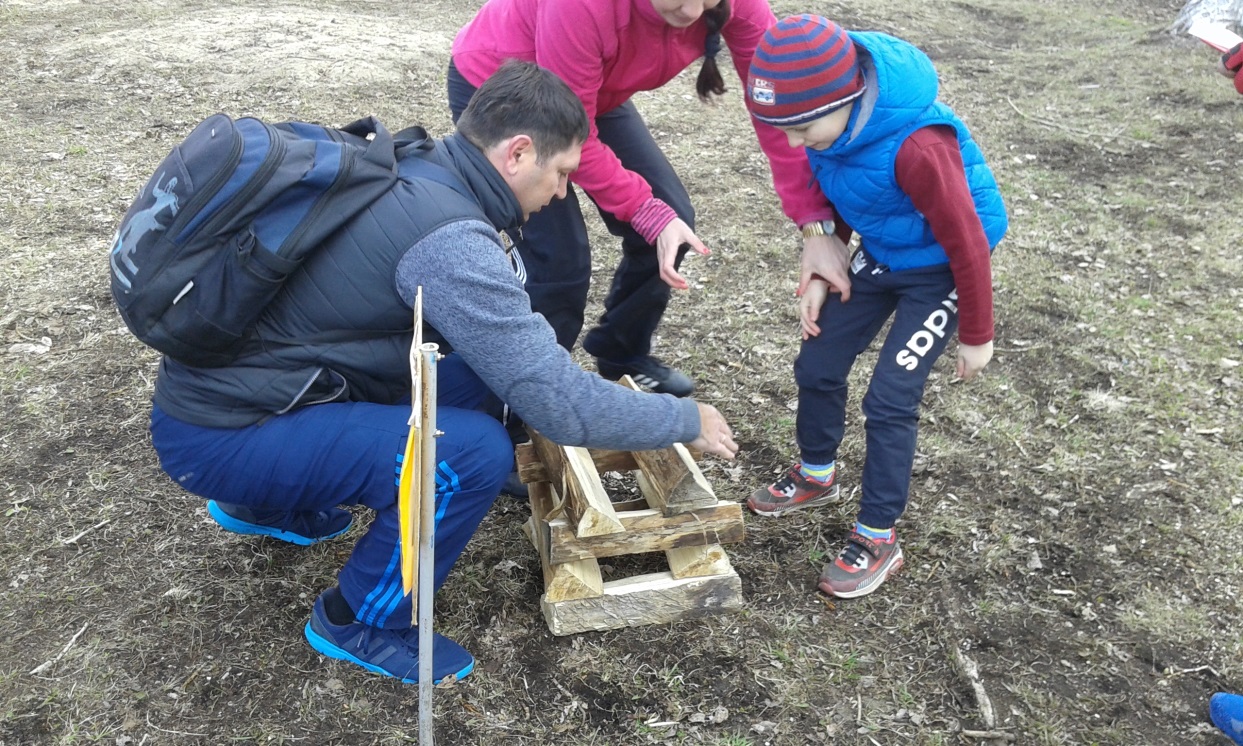                                                                                   «Костровой» «Сейчас, сейчас разложим костёр. И дальше в путь…»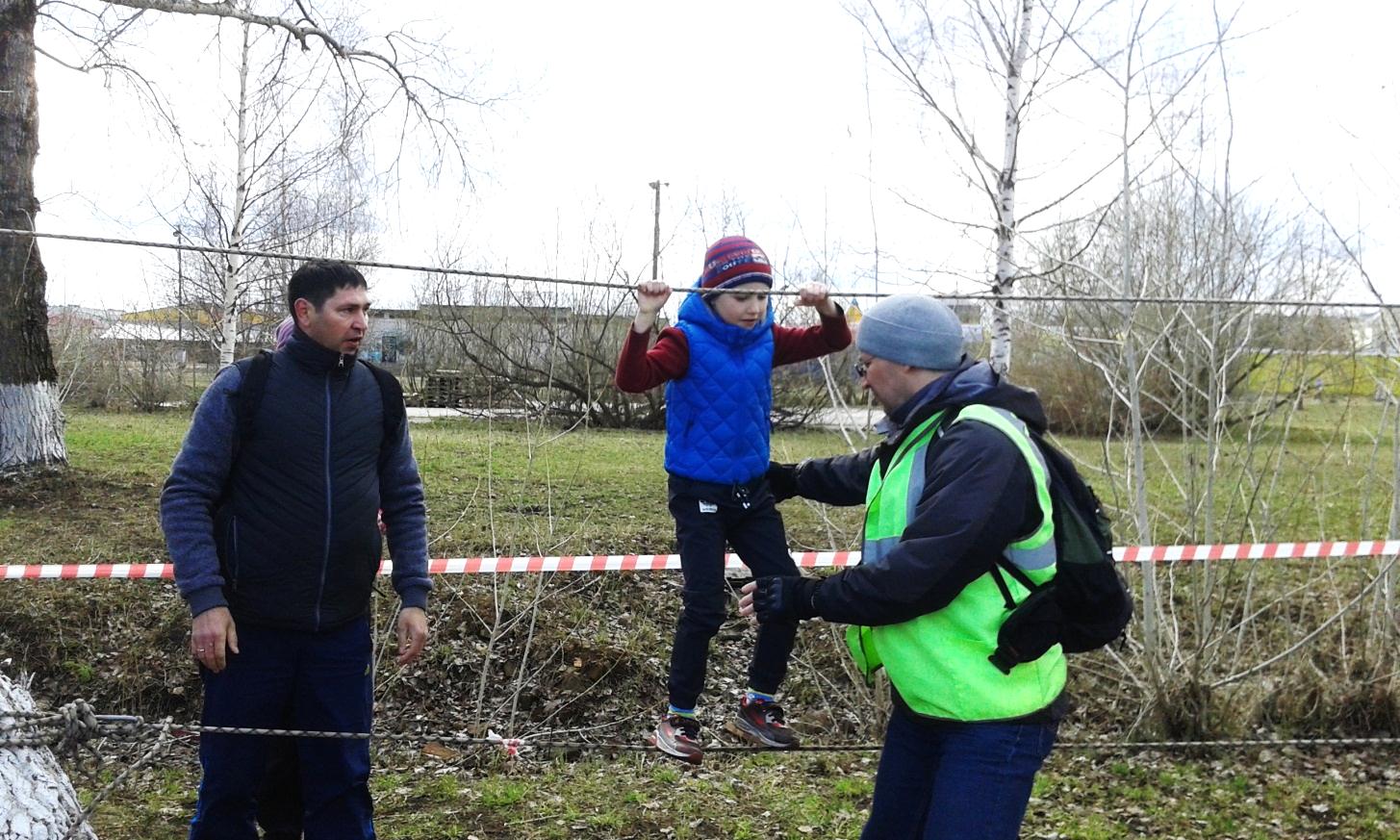 «Переправа попараллельным перилам» -главное не свалиться с перил.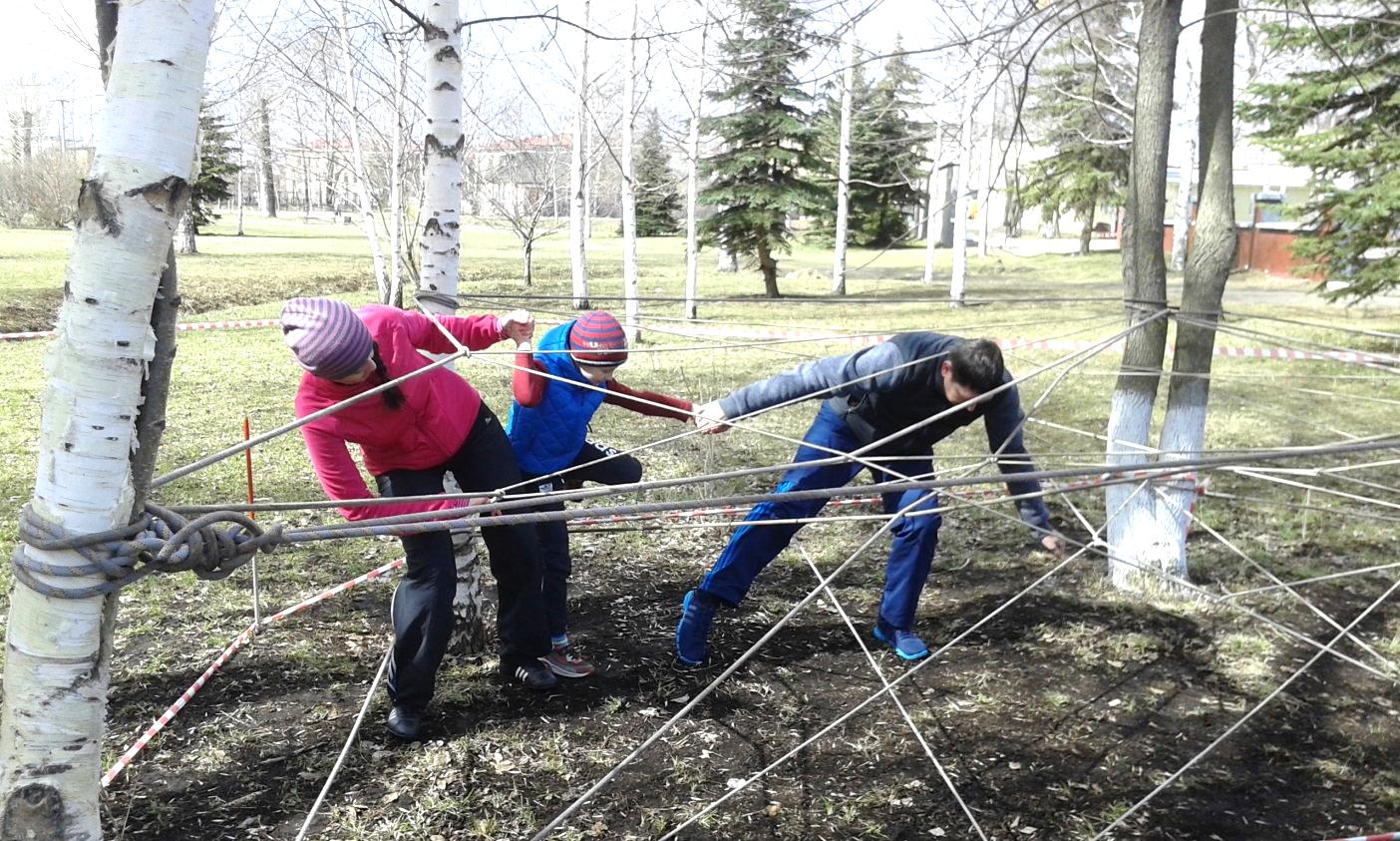                                                                                                                          «Паутина»                                                                                                                         «Один за всех и                  все за одного!»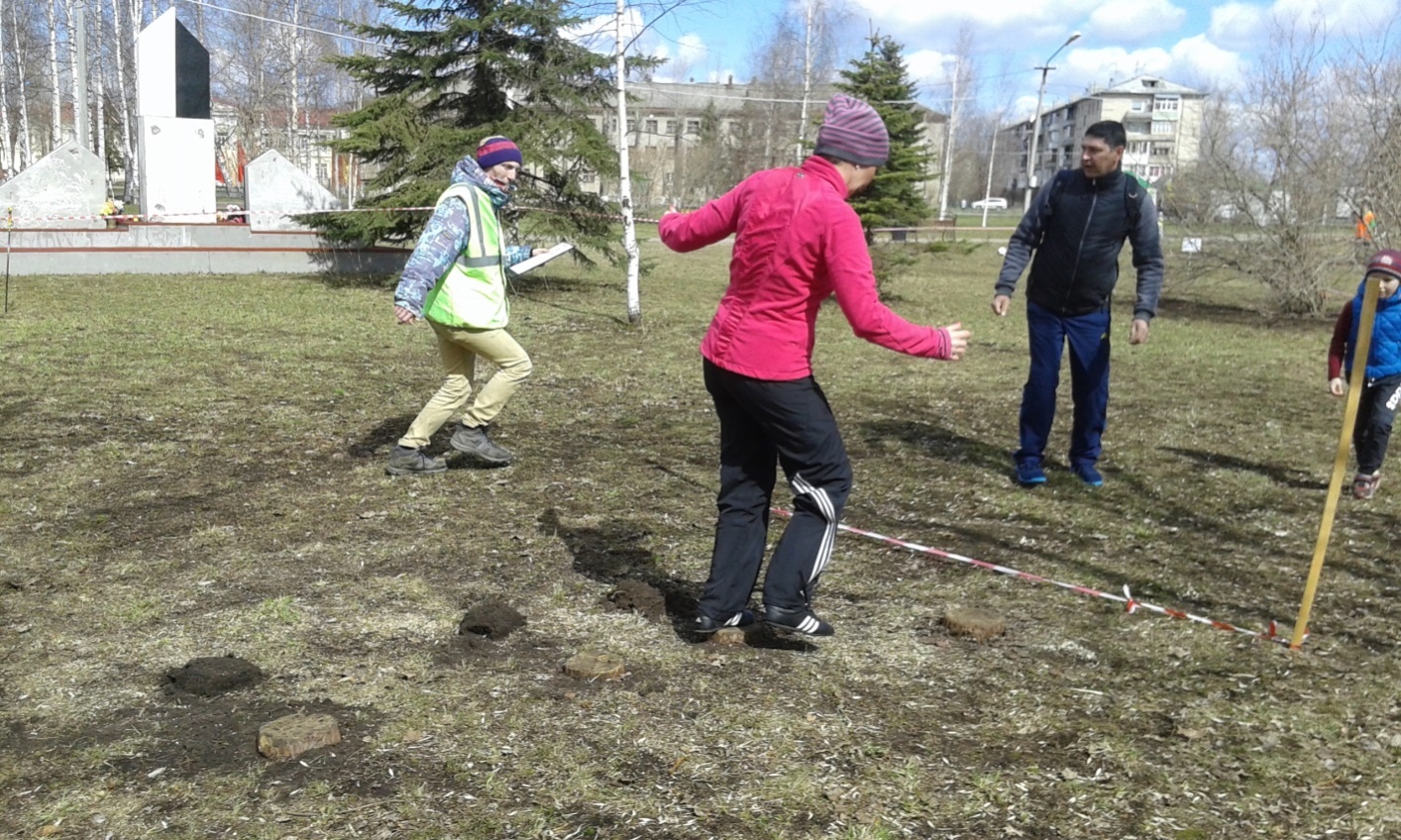    «Болото»«Только бы не провалиться в болото!!»  «Сюрприз»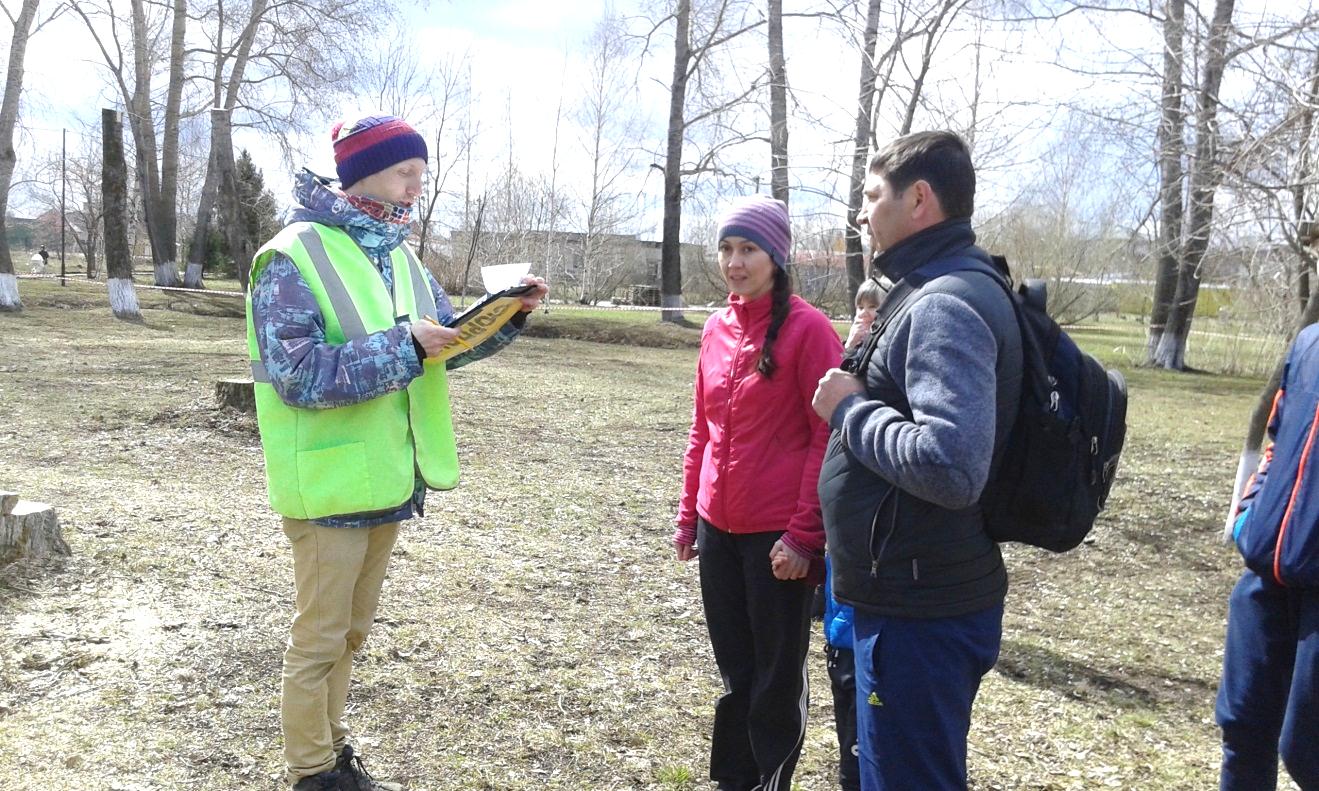 «Надо правильноответить на коварный вопрос.Мама, Юлия Михайловна ,не растерялась и быстренькорешила эту сложную задачку»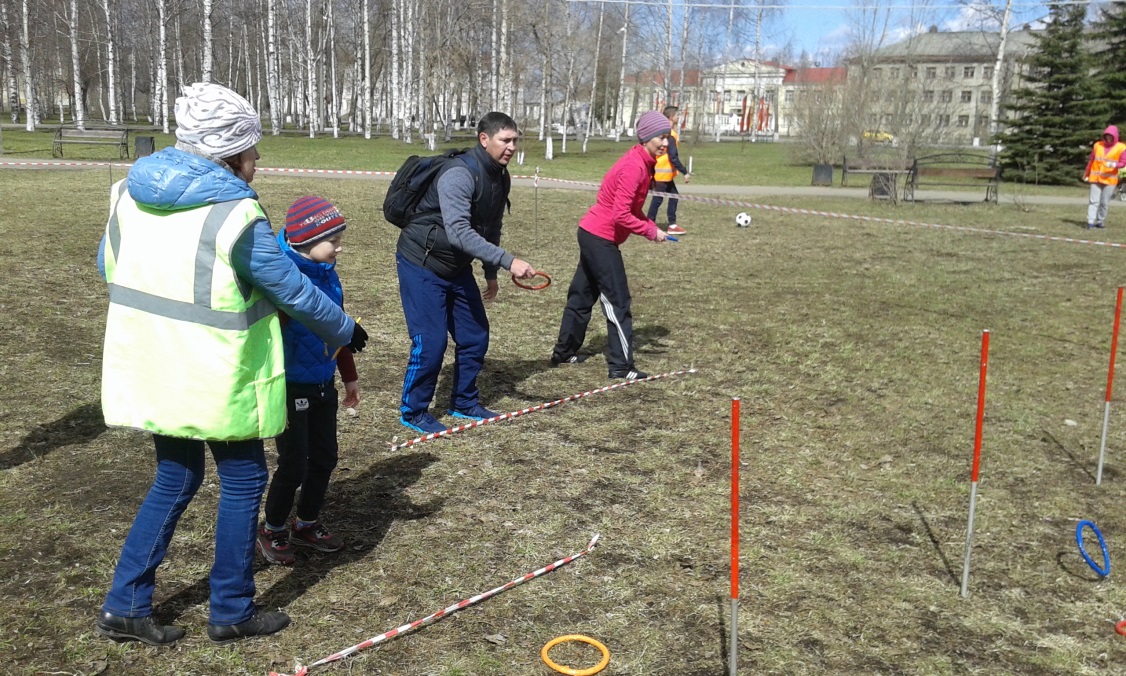                   «Кольцеброс»«Как набросить кольцо на такой колышек…? А папа, Алексей Сергеевич, смог!! Папа может всё!»«Транспортировка пострадавшего»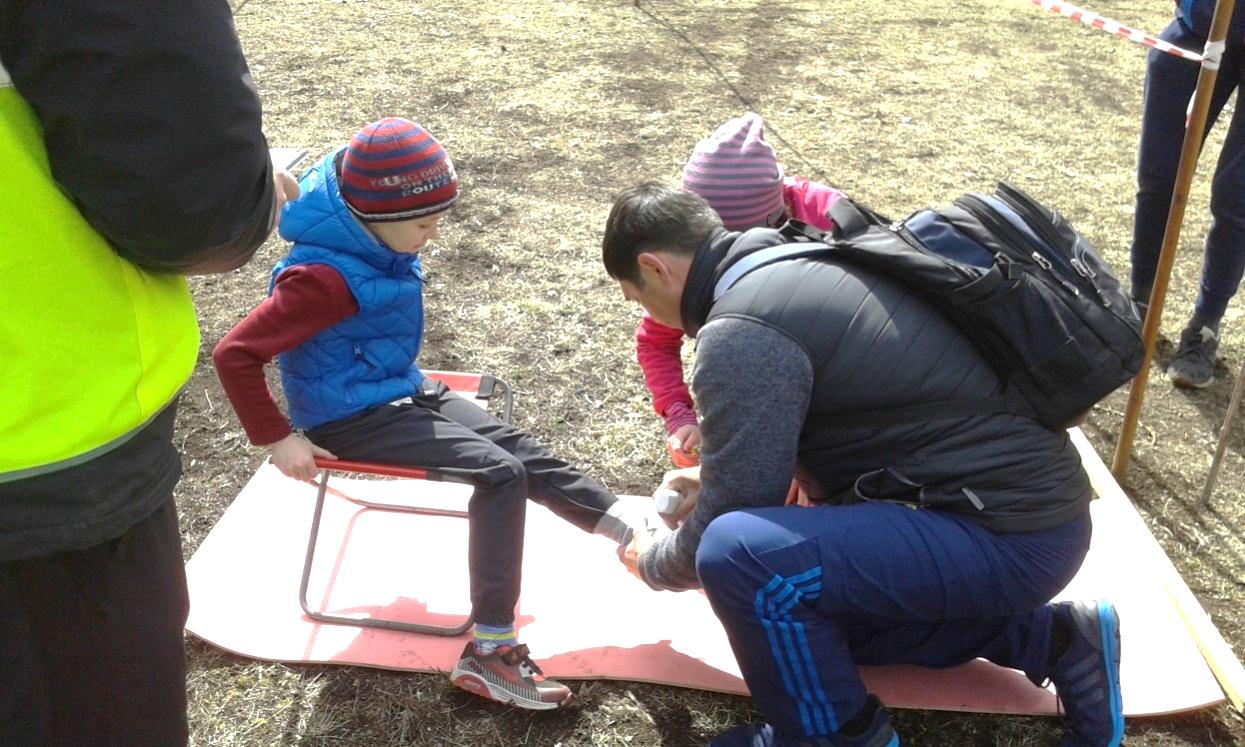 